Ano A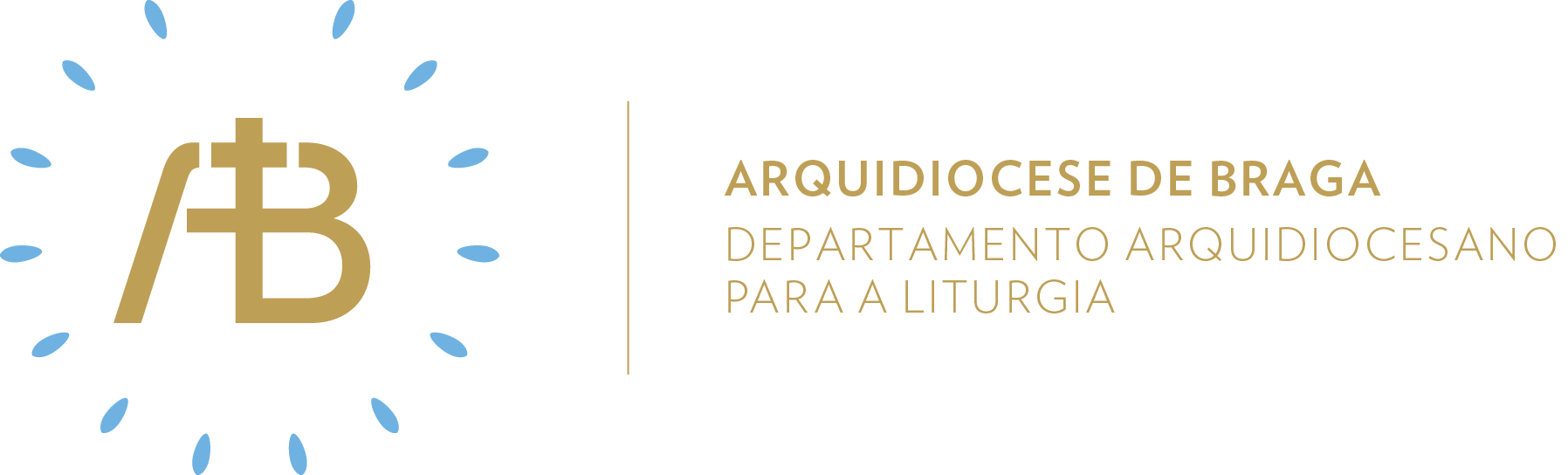 Tempo ComumXXXIII DomingoSemente de amor“Vem tomar parte na alegria do teu Senhor!”Celebrar em comunidadeItinerário simbólicoAfixar a palavra “VEM!” num lugar de destaque no presbitério e à entrada da igreja.Sugestão de cânticos[Entrada] Senhor, trazei-nos a paz – Az. Oliveira[Apresentação dos dons] Deixamos aqui, Senhor – A. Cartageno [Comunhão] Servo bom e fiel – Az. Oliveira[Final] Louvado seja o meu Senhor – J. SantosEucologia[Orações presidenciais] Orações do Domingo XXXIII do Tempo Comum[Prefácio] Prefácio dos Domingos do Tempo Comum X[Oração Eucarística] Oração Eucarística para as diversas necessidades II Introdução a espírito da celebraçãoUm admonitor diz em voz off as seguintes palavras, para introduzir a assembleia no espírito celebrativo:“Vem tomar parte na alegria do teu Senhor”! Este é o convite e a graça que é dada a todos os servidores da alegria do Evangelho. A parábola dos talentos, que hoje nos é dada escutar, coloca-nos nesta perspetiva: somos chamados a prestar contas do bem recebido! É na certeza de que o Senhor nos chama a fazer render o que nos confiou, como empréstimo, que voltamos a Ele, para que realize o milagre das nossas mãos vazias. De pé, tomemos parte da alegria da Senhor e com gratidão cantemos:Evangelho para os jovensQuantos jovens, em todo o mundo, mas também perto de nós, lançam SOS para que a sua vida seja salva, e que eles possam viver de pé, dignamente, humanamente! Jesus ouviu os seus gritos, escutou-os, respondeu-lhes com uma palavra, um olhar, um gesto, e era sempre para transmitir dignidade, confiança, saúde, paz. Fechamos hoje os nossos ouvidos? Agarramo-nos às nossas riquezas ou ao que é supérfluo? E se fizéssemos um desvio no nosso caminho para nos aproximarmos, para nos fazermos próximo de todos aqueles que caíram na beira do caminho?Símbolo da fé Sugere-se a valorização do símbolo da fé, através da sua fórmula batismal.V/ Ser Igreja passa por acolher os dons de Deus e colocá-los a render ao serviço dos demais. Nós somos Igreja porque acreditamos no amor de Deus. Façamos a nossa profissão de fé para melhor ser e viver em Igreja. Dizei-me, então:V/ Credes em Deus, Pai todo-poderoso, Criador do céu e da terra? R/ Sim, creio.V/ Credes em Jesus Cristo, seu único Filho, nosso Senhor, que nasceu da Virgem Maria, padeceu e foi sepultado, ressuscitou dos mortos e está à direita do Pai? R/ Sim, creio.V/ Credes no Espírito Santo, na santa Igreja católica, na comunhão dos santos, na remissão dos pecados, na ressurreição da carne e na vida eterna? R/ Sim, creio.V/ Esta é a nossa fé. Esta é a fé da Igreja, que nos gloriamos de professar, em Jesus Cristo, Nosso Senhor. R/ Ámen.Oração UniversalV/ Irmãs e irmãos: guiados pela alegria da Palavra de Deus, oremos uns pelos outros e por todos e vigiemos para que todos possam viver dignamente, dizendo (ou: cantando), com alegria: R/ Concedei-nos, Senhor, a vossa graça.1. Pela Igreja, para que seja fiel em tudo a Cristo, para que trabalhe com esperança, e os leigos ponham os seus talentos a render, oremos.2. Pelos que vivem como se o Senhor nunca viesse e pelos que temem que Ele venha a toda a hora, para que permaneçam vigilantes, mas em paz, oremos.3. Pelas mães cristãs, para que iluminem os seus lares, pelos filhos e filhas, para que alegrem seus pais, e pelos maridos, para que sejam tementes a Deus, oremos.4. Por aqueles a quem o Senhor deu muitos dons e por aqueles a quem o Senhor só deu alguns, para que todos os ponham a render, oremos.5. Pelos fiéis mais disponíveis desta assembleia e por aqueles que dizem sempre “não” a tudo, para que recordemos que os talentos são dom de Deus, oremos.V/ Senhor, nosso Deus, fazei amadurecer em cada um de nós os frutos da vossa bondade e alegria, para que, no último dia, todos possam recebê-los transfigurados. Por Cristo, nosso Senhor. R/ Ámen. Oração dominicalAproveitar a celebração dominical para fazer reencontrar o valor do Pai Nosso: é a oração que Jesus formulou e ensinou aos seus discípulos. Poderá ser cantado ou recitado, de modo pausado, com as mãos erguidas ou unidas a quem está ao nosso lado.Envio missionárioV/ Ide: que Deus Pai vos ensine a ser Igreja trabalhadora e alegre, à espera do seu Senhor. R/ Ámen.V/ Ide: que Deus Filho vos desperte para a fidelidade à sua Palavra de vida. R/ Ámen.V/ Ide: que Deus Espírito Santo vos inflame com os seus dons, partilhando alegremente com o próximo. R/ Ámen.Semear caridadeAcólitosAssim como a mulher virtuosa, o ministro do altar dá tranquilidade, bem-estar e serenidade a quem preside às celebrações. A sua diligência e o seu trabalho são motivo de confiança para quem organiza as cerimónias. A sua atenção aos outros, em especial aos mais pobres, são um orgulho para a comunidade cristã. Mas o seu maior motivo de louvor é o temor de Deus, ele a razão da diligência do ministro, que é diligente em tudo o resto.LeitoresPara o leitor que não prepara a sua leitura com a devida antecedência, as palavras do texto podem ser como um ladrão noturno; elas caem subitamente diante dos olhos e causam a ruína do texto por uma leitura trapalhona. Por isso, o leitor deve estar vigilante e bem preparado por uma leitura prévia e atenta. Não durmamos como alguns, mas permaneçamos vigilantes e sóbrios, exortando os outros também à vigilância.Ministros Extraordinários da ComunhãoQuando o MEC ajuda a distribuir a Sagrada Comunhão, não podemos dizer que faça algo de muito difícil. É claro que tudo deve ser feito com o maior cuidado e devoção, mas, de facto, a dificuldade da tarefa não é grande. Todavia, o Senhor diz que a quem é fiel em coisas pequenas poderão ser confiadas as grandes. Que maior dom podemos ter do que ouvir o convite do Senhor: “vem tomar parte na alegria do teu Senhor”?MúsicosHá poucas coisas que irritem tanto como quando os membros do grupo coral estão, durante a celebração, a decidir qual vai ser o “aleluia”, quem canta o seu versículo ou ainda vemos e ouvimos o salmista tentando aprender o tom do Salmo. Os cantores, o regente do coro e o organista devem ser exemplos de prontidão e vigilância. Tudo deve estar preparado com antecedência, sem que as coisas surjam como um ladrão na noite.Sair em missão de amarAproveitar a parábola do Evangelho para fazer o ponto da situação sobre os “talentos” que recebemos e aqueles que cultivamos ao longo da vida. Escrever num local visível para todos, em algum espaço da casa, para que outra pessoa possa ler e redescobrir os talentos que há na família. 